Reklamačný formulár Kupujúci:	Meno / Obchodné meno:Adresa:IČO: telefón:e-mail: 	 týmto reklamujempredávajúcemu:	Meno / Obchodné meno: JAMEL FASHION s.r.o.Adresa: Kliňanská cesta 1222, Námestovo 029 01IČO: 36 390 356telefón: +421 948 480 424e-mail: odbyt: odbyt@jamel-fashion.comnižšie uvedený tovarNázov tovaru:Zakúpený dňa:Číslo dokladu:z dôvodu týchto popísaných vád:Dátum:									Podpis kupujúcehoVyjadrenie predávajúcehoPotvrdzujem prijatie vyššie uvedeného tovaru na reklamáciu.Na základe preverenia stavu a podľa nášho názoru BOLA*  NEBOLA* reklamácia opodstatnená.Návrh riešenia:Dátum vybavenia reklamácie:			      Podpis zodpovednej osoby za riešenie reklamácie* nehodiace sa, prosím,  prečiarknite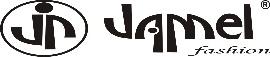 JAMEL FASHION s.r.o., Kliňanská cesta 1222, 029 01 Námestovo